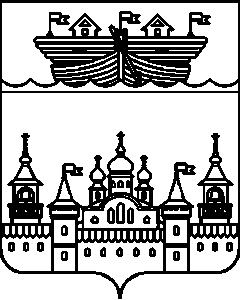 СЕЛЬСКИЙ СОВЕТ КАПУСТИХИНСКОГО СЕЛЬСОВЕТАВОСКРЕСЕНСКОГО МУНИЦИПАЛЬНОГО РАЙОНАНИЖЕГОРОДСКОЙ ОБЛАСТИРЕШЕНИЕ18 февраля 2022 года	№ 11О назначении на должность главы администрации Капустихинскогосельсовета Воскресенского муниципального района Нижегородской области Ковалеву Ольгу ПетровнуРассмотрев протокол заседания конкурсной комиссии по проведению конкурса на замещение должности главы администрации Капустихинского сельсовета Воскресенского муниципального района Нижегородской области от 16 октября 2020 года № 1, заслушав кандидатов, прошедших конкурсный отбор, информацию председателя конкурсной комиссии, мнение депутатов, руководствуясь статьей 37 Федерального закона от 06.10.2003 № 131-Ф3 "Об общих принципах организации местного самоуправления в Российской Федерации", Положением о порядке проведения конкурса и назначения на должность главы администрации Капустихинского сельсовета Воскресенского муниципального района Нижегородской области, утвержденным решением сельского Совета Капустихинского сельсовета от 7 августа 2020 года N 21, на основании результаты открытого голосования депутатов сельского Совета Капустихинского сельсовета Воскресенского муниципального района по назначению главы администрации Капустихинского сельсовета Воскресенского муниципального района Нижегородской области, на основании протокола № 2 счетной комиссии сельского Совета Капустихинского сельсовета Воскресенского муниципального района от 18 февраля 2022 года, сельский Совет решил:1.Утвердить протоколы № 1 и № 2 счетной комиссии по выборам главы администрации Капустихинского сельсовета Воскресенского муниципального района Нижегородской области.2.Назначить на должность главы администрации Капустихинского сельсовета Воскресенского муниципального района Нижегородской области Ковалеву Ольгу Петровну, по контракту на срок полномочий сельского Совета Капустихинского сельсовета (до дня начала работы сельского Совета Капустихинского сельсовета нового созыва).3.Главе местного самоуправления Капустихинского сельсовета Воскресенского муниципального района Нижегородской области У.Б. Барановой заключить контракт с О.П. Ковалевой на срок полномочий сельского Совета Капустихинского сельсовета (до дня начала работы сельского Совета Капустихинского сельсовета нового созыва), в течение 10 дней со дня принятия решения.4.Обнародовать настоящее решение на информационном стенде администрации Капустихинского сельсовета, опубликовать на официальном сайте администрации Воскресенского муниципального района Нижегородской области в информационно-телекоммуникационной сети Интернет. 5. Настоящее решение вступает в силу со дня принятия.Глава местного самоуправления	У.Б. Баранова